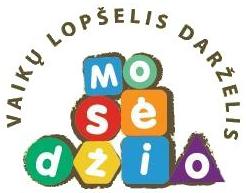 SKUODO RAJONO MOSĖDŽIO VAIKŲ LOPŠELIO DARŽELIODIREKTORIUSĮSAKYMASDĖL SUPAPRASTINTŲ VIEŠŲJŲ PIRKIMŲ TAISYKLIŲ PAKEITIMO 2015 m. sausio 1 d.  Nr. V1-1Mosėdis	Vadovaudamasi Lietuvos Respublikos viešųjų pirkimų įstatymo (Žin., 1996, Nr. 84-2000; 2006, Nr. 4-102; 2013, Nr. 112-5575; 2014, Nr. 2014-13566) 85 straipsnio 2 dalimi:	p a k e i č i u Skuodo rajono Mosėdžio vaikų lopšelio darželio supaprastintų viešųjų pirkimų taisykles, patvirtintas Skuodo rajono Mosėdžio vaikų lopšelio darželio direktorės 2014 m. sausio 8 d. įsakymu Nr. V1-1 „Dėl supaprastintų viešųjų pirkimų taisyklių patvirtinimo“, taip: nurodytų taisyklių 9 punktą išdėstau taip:„9. Taisyklėse naudojamos sąvokos:alternatyvus pasiūlymas – pasiūlymas, kuriame siūlomos kitokios, negu yra nustatyta pirkimo dokumentuose, pirkimo objekto charakteristikos arba pirkimo sąlygos;apklausa – supaprastinto pirkimo būdas, kai perkančioji organizacija raštu arba žodžiu kviečia tiekėjus pateikti pasiūlymus ir perka prekes, paslaugas ar darbus iš mažiausią kainą pasiūliusio ar ekonomiškiausią pasiūlymą pateikusio dalyvio;kvalifikacijos patikrinimas – procedūra, kurios metu tikrinama, ar tiekėjai atitinka pirkimo dokumentuose nurodytus minimalius kvalifikacijos reikalavimus;mažos vertės pirkimo pažyma – perkančiosios organizacijos nustatytos formos dokumentas, perkančiosios organizacijos vadovo nustatytais mažos vertės pirkimo atvejais pildomas pirkimų organizatoriaus ir pagrindžiantis jo priimtų sprendimų atitiktį Viešųjų pirkimų įstatymo ir kitų pirkimus reglamentuojančių teisės aktų reikalavimams;mažos vertės pirkimai – supaprastinti pirkimai, kai yra bent viena iš šių sąlygų:prekių ar paslaugų pirkimo vertė yra mažesnė kaip 58 000  eurų (be pridėtinės vertės mokesčio), o darbų – mažesnė kaip 145 000 eurų (be pridėtinės vertės mokesčio);perkamos panašios prekės, paslaugos ar perkami darbai dėl to paties objekto yra suskirstyti į atskiras dalis, kurių kiekvienai numatoma sudaryti atskirą pirkimo sutartį (sutartis), jeigu bendra šių sutarčių vertė yra ne didesnė kaip 10 procentų prekių ar paslaugų supaprastintų pirkimų to paties tipo sutarčių vertės ir mažesnė kaip 58 000 eurų (be pridėtinės vertės mokesčio), o perkant darbus – ne didesnė kaip 1,5 procento to paties objekto supaprastinto pirkimo vertės ir mažesnė kaip 145 000 eurų (be pridėtinės vertės mokesčio).numatomo pirkimo vertė (toliau – pirkimo vertė) – perkančiosios organizacijos numatomų sudaryti pirkimo sutarčių vertė, skaičiuojama imant visą mokėtiną sumą be pridėtinės vertės mokesčio, įskaitant visas sutarčių pasirinkimo ir pratęsimo galimybes. Pirkimo vertė skaičiuojama pirkimo pradžiai, atsižvelgiant į visas to paties tipo prekių ar paslaugų arba tam pačiam objektui skirtas darbų pirkimo sutarčių vertes;pirkimų organizatorius – perkančiosios organizacijos vadovo paskirtas valstybės tarnautojas ar darbuotojas, dirbantis pagal darbo sutartį, kuris perkančiosios organizacijos nustatyta tvarka organizuoja ir atlieka mažos vertės pirkimus, kai tokiems pirkimams atlikti nesudaroma Viešojo pirkimo komisija (toliau – Komisija);supaprastintas atviras konkursas – supaprastinto pirkimo būdas, kai kiekvienas suinteresuotas tiekėjas gali pateikti pasiūlymą.“nurodytų taisyklių 13 punktą išdėstau taip:„13. Pirkimo organizatorius, gali vykdyti prekių, paslaugų ar darbų mažos vertės pirkimus, atliekamus apklausos būdu, kai numatomos sudaryti sutarties vertė be PVM yra mažesnė nei 29 000 eurų arba darbų pirkimo vertė yra mažesnė nei 145 000 eurų be PVM.“nurodytų taisyklių 73.3 punktą išdėstau taip:„73.3. kai pirkimo sutarties vertė mažesnė kaip 3 000 eurų (be pridėtinės vertės mokesčio) arba kai pirkimo sutartis sudaroma atliekant mažos vertės pirkimą.“nurodytų taisyklių 78 punktą išdėstau taip:„78. Pirkimo sutartis gali būti sudaroma žodžiu, kai pirkimo sutarties vertė yra mažesnė kaip 3 000 eurų (be pridėtinės vertės mokesčio) ir sutartinių įsipareigojimų vykdymas nėra užtikrinamas CK nustatytais prievolių įvykdymo užtikrinimo būdais.“nurodytų taisyklių 79 punktą išdėstau taip:„79. Pirkimo sutarties sąlygos pirkimo sutarties galiojimo laikotarpiu negali būti keičiamos, išskyrus tokias pirkimo sutarties sąlygas, kurias pakeitus nebūtų pažeisti Viešųjų pirkimų įstatyme nustatyti principai ir tikslai bei tokiems pirkimo sutarties sąlygų pakeitimams yra gautas Viešųjų pirkimų tarnybos sutikimas. Viešųjų pirkimų tarnybos sutikimo nereikalaujama, kai atlikus supaprastintą pirkimą sudarytos sutarties vertė yra mažesnė kaip 3 000 eurų (be pridėtinės vertės mokesčio) arba-kai pirkimo sutartis sudaryta atlikus mažos vertės pirkimą. Perkančioji organizacija, norėdama keisti pirkimo sutarties sąlygas, vadovaujasi Viešojo pirkimo–pardavimo sutarčių sąlygų keitimo rekomendacijomis, patvirtintomis Viešųjų pirkimų direktoriaus 2009 m. gegužės 5 d. įsakymu Nr. 1S-43 (Žin., 2009, Nr. 54-2151).“nurodytų taisyklių 81 punktą išdėstau taip:„81. Preliminarioji sutartis gali būti sudaroma tik raštu, ne ilgesniam kaip 4 metų laikotarpiui. Preliminariosios sutarties pagrindu sudaroma pagrindinė sutartis, atliekant prekių ir paslaugų pirkimus, kurių pirkimo sutarties vertė yra mažesnė kaip 3 000 eurų (be pridėtinės vertės mokesčio), gali būti sudaroma žodžiu. Tuo atveju, kai pagrindinė sutartis sudaroma žodžiu, Taisyklių 84 ir 85 punktuose nustatytas bendravimas su tiekėjais gali būti vykdomas žodžiu.“nurodytų taisyklių 97.1.4.2 punktą išdėstau taip:„97.1.4.2. sudaromos prekių ar paslaugų pirkimo sutarties vertė neviršija 29 000 eurų (be pridėtinės vertės mokesčio); darbų pirkimo sutarties vertė – 87 000 eurų (be pridėtinės vertės mokesčio).“nurodytų taisyklių 100 punktą išdėstau taip:„100 Perkančioji organizacija, prašydama pateikti pasiūlymus, privalo kreiptis į 3 ar daugiau tiekėjų, kai:100.1. atliekant mažos vertės pirkimą vadovaujantis Taisyklių 97.1.4.2 punktu, darbų pirkimo sutarties vertė viršija 3 000 eurų (be pridėtinės vertės mokesčio);100.2. pirkimo sutarties vertė viršija 3 000 eurų (be pridėtinės vertės mokesčio) ir:100.2.1. apklausa atliekama po pirkimo, apie kurį buvo skelbta ir kuris neįvyko, nes nebuvo gauta paraiškų ar pasiūlymų (jei yra pakankamai tiekėjų);100.2.2. atliekamas mažos vertės pirkimas vadovaujantis Taisyklių 97.1.4.5 punktu (jei yra pakankamai tiekėjų); 100.2.3. prekės ir paslaugos yra perkamos naudojant reprezentacinėms išlaidoms skirtas lėšas, kai vykdomas įprastas pirkimas, t. y. perkamas objektas nepasižymi meninėmis ar išskirtinėmis savybėmis, ir perkančiajai organizacijai naudingiau vykdyti kelių tiekėjų apklausą. Neatsižvelgiant į tai, kad perkamas objektas nepasižymi meninėmis ar išskirtinėmis savybėmis, perkančioji organizacija turi teisę kreiptis į vieną tiekėją, kai pirkimas turi būti įvykdytas skubiai;100.2.4. perkamos teisėjų, prokurorų, profesinės karo tarnybos karių, perkančiosios organizacijos valstybės tarnautojų ir (ar) pagal darbo sutartį dirbančių darbuotojų mokymo paslaugos, kai perkančioji organizacija iš anksto planuoja įsigyti tokių paslaugų ir yra pakankamai tiekėjų, galinčių pateikti pasiūlymus perkančiosios organizacijos pageidaujamomis mokymų temomis.“nurodytų taisyklių 108 punktą išdėstau taip:„108. Bendravimas su tiekėjais gali vykti žodžiu arba raštu. Žodžiu gali būti bendraujama (kreipiamasi į tiekėjus, pateikiami pasiūlymai), kai pirkimas vykdomas apklausos būdu ir:108.1. pirkimo sutarties vertė neviršija 3 000 eurų (be pridėtinės vertės mokesčio);108.2. dėl įvykių, kurių perkančioji organizacija negalėjo iš anksto numatyti, būtina skubiai įsigyti reikalingų prekių, paslaugų ar darbų, o vykdant apklausą raštu prekių, paslaugų ar darbų nepavyktų įsigyti laiku.“n u s t a t a u, kad šiuo įsakymu patvirtinti pakeitimai įsigalioja 2015 m. sausio 1 d.p a v e d u:Administratorei – Aurelijai Buivydienei ne vėliau kaip per 3 darbo dienas nuo šio įsakymo pasirašymo dienos paskelbti jį Centrinėje viešųjų pirkimų informacinėje  sistemoje ir Skuodo rajono Mosėdžio vaikų lopšelio darželio interneto tinklalapyje http://www.mosedziukai.lt.Administratorei – Aurelijai Buivydienei su šiuo įsakymu pasirašytinai supažindinti viešųjų pirkimų organizatorių.Direktorė						Laima Drąsutienė